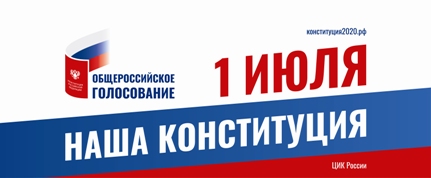 ПУНКТПРИЕМА ЗАЯВЛЕНИЙ О ВКЛЮЧЕНИИ В СПИСОК УЧАСТНИКОВ ГОЛОСОВАНИЯ ПО МЕСТУ НАХОЖДЕНИЯЗАЯВЛЕНИЯ ПРИНИМАЮТСЯв территориальной избирательной комиссии Отрадненскаяс 5 июня до 14 часов 21 июня 2020 годаГрафик работы:будние дни с 12:00 до 20:00 часоввыходные дни с 10:00 до 14:00 часовтелефоны: 8(86144) 3-39-85;  3-52-22